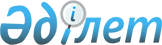 О внесении изменений и дополнений в решение VIII сессии областного Маслихата от 29 декабря 2000 года N 2 "Об областном бюджете на 2001 год"Решение ХI сессии Карагандинского областного Маслихата от 15 мая 2001 года N 2-5/3 Зарегистрировано управлением юстиции Карагандинской области 21 мая 2001 г. за N 299
     В соответствии с Законами Республики Казахстан  
 Z990357_ 
  "О бюджетной 
системе" от 1.04.99 г. N 357-I,  
 Z010148_ 
  "О местном государственном 
управлении в Республике Казахстан" от 23.01.2001 г. N 148-II ЗРК и 
приказами Министерства финансов Республики Казахстан о внесении изменений 
в Единую бюджетную классификацию, областной Маслихат РЕШИЛ:
     1. Внести в решение VIII сессии областного Маслихата от 29.12.2000 
года N 2  
 V00K171_ 
  "Об областном бюджете на 2000 год" следующие изменения и 
дополнения:
     1) В пункте 1:
     подпункте а):
     цифру "15 479 426" заменить цифрой "20 849 910"
     цифру "11 729 732" заменить цифрой "15 163 485"
     цифру "3 562 994" заменить цифрой "5 237 087"
     цифру "186 700" заменить цифрой "449 338"
     подпункте б):
     цифру "17 565 483" заменить цифрой "22 995 967"
     цифру "16 418 783" заменить цифрой "21 749 267"
     цифру "1 146 700" заменить цифрой "1 246 700"
     подпункте в):
     цифру "-2 086 057" заменить цифрой "-2 146 057"
     2) В пункте 4:
     цифру "3 462 994" заменить цифрой "5 126 850"
     цифру "46 361" заменить цифрой "24 693"
     цифру "1 850 046" заменить цифрой "3 060 612"
     цифру "580 895" заменить цифрой "790 176"
     цифру "935 253" заменить цифрой "1 211 465"
     цифру "50 439" заменить цифрой "39 904"
     3) Пункт 5 изложить в следующей редакции:
    "5. Учесть в доходах областного бюджета трансферты из республиканского 
бюджета 110 237 тыс.тенге,
     в том числе:
     - на поддержание инфраструктуры г. Приозерск 100 000
     - на обслуживание долга местного 
       исполнительного органа по кредиту           10 237
     4) В пункте 6:
     цифру "1 346 913" заменить цифрой "1 435 358"
     цифру "29 267" заменить цифрой "37 336"
     цифру "23 563" заменить цифрой "29 030"
     цифру "212 753" заменить цифрой "216 096" 
     цифру "136 607" заменить цифрой "175 006"
     цифру "340 511" заменить цифрой "375 166"
     цифру "169 725" заменить цифрой "134 011"
     цифру "129 073" заменить цифрой "142 017" 
     цифру "38 276" заменить цифрой "44 303"
     цифру "58 429" заменить цифрой "77 194"
     цифру "35 796" заменить цифрой "26 244"
     цифру "58 446" заменить цифрой "58 916"
     цифру "114 467" заменить цифрой "120 039"
     5) Пункт 7 изложить в следующей редакции:
     "7) Установить трансферты из областного бюджета бюджетам районов и 
городов в сумме 770 300 тыс. тенге, в том числе:
                       тыс.тенге
     Абайского          4 000
     Актогайского       3 350
     Бухар-Жырауского   5 050
     Жанааркинского     7 800
     Каркаралинского   13 000
     Нуринского         4 400
     Осакаровского      4 700
     Улытауского        2 900
     Шетского           5 200
     Балхаша              900
     Жезказгана         1 700
     Караганды        478 000
     Каражала           2 400
     Приозерска       123 900
     Сарани             2 450
     Темиртау          71 550
     Шахтинска         39 000"
     6) Дополнить пунктом 7-1 следующего содержания:





          "7-1) Учесть, что в составе трансфертов из областного бюджета 
бюджетам районов и городов предусмотрены ассигнования на поддержание 
социальной инфраструктуры г. Приозерска - 100 000 тыс.тенге; на развитие 
массового спорта из расчета 50 тыс.тенге на одно учреждение 
общеобразовательного обучения на местном уровне; на развитие спортивных 
школ; на обеспечение функционирования внутригородских дорог и работ по 
благоустройству и озеленению г. Караганды - 475 000 тыс.тенге, г. Темиртау 
- 70 000 тыс.тенге; на погашение кредиторской задолженности прошлых лет 
акимов городов Приозерска - 23 800 тыс.тенге и Шахтинска - 36 200 тыс. 
тенге; на аварийный ремонт школ и пришкольного интерната Жанааркинского 
района - 4000 тыс. тенге; на ремонт школы с. Егиндыбулак - 3000 тыс.тенге 
и аварийные ремонты кровли и отопительной системы школ Каркаралинского 
района - 5000 тыс.тенге".




          7) В пункте 12:




          цифру "976 435" заменить цифрой "974 050"




          8) В пункте 13:




          цифру "525 716" заменить цифрой "523 287"




          9) Пункт 15 изложить в следующей редакции:




          "15) В связи с Годом 10-летия Независимости Республики Казахстан 
предусмотреть в составе расходов областного бюджета на 2001 год по 
программе "Социальные выплаты отдельным категориям граждан по решению 
местных представительных органов" 187 549 тыс.тенге на оказание социальной 
помощи следующим категориям граждан:




          - одиноко проживающим малообеспеченным гражданам, размер пенсий и 
пособий которых ниже установленного минимального размера пенсии - на 
льготный проезд на внутригородском общественном транспорте (кроме такси);




          - участникам Великой Отечественной войны, труженикам тыла - на 
оказание материальной помощи в честь 56-летия Победы в Великой 
Отечественной войне;




          - инвалидам, малообеспеченным семьям и отдельным гражданам - на 
оказание единовременной материальной помощи в связи с юбилейными, 
праздничными датами, болезнью, смертью, трагическими случаями;




          10) Дополнить пунктом 15-1 следующего содержания:




          "15-1) Учесть, что в составе расходов областного бюджета 
предусмотрены ассигнования на оплату услуг банков второго уровня по 
зачислению, выплате и доставке пособий, на укрепление 
материально-технической базы и информатизацию исполнительных и 




представительных органов, финансируемых из местного бюджета".
     11) Дополнить пунктом 15-2 следующего содержания:
     "15-2. Предусмотреть в составе областного бюджета по программе 
"Развитие городского транспорта" 300 000 тыс.тенге на субсидирование 
предприятий автотранспорта, предоставляющих льготы отдельным категориям 
граждан на внутригородском общественном транспорте (кроме такси)".
     12) В пункте 19:
     цифру "18 980" заменить цифрой "30 827"
     цифру "10 905" заменить цифрой "118"
     цифру "5 819" заменить цифрой "5 926"
     цифру "1 198" заменить цифрой "168"
     цифру "975" заменить цифрой "946"
     исключить строку
     - управления здравоохранения - 83 тыс.тенге;
     дополнить строками следующего содержания:
     - УВД - 3834 тыс.тенге;
     - Департамента образования - 1 448 тыс.тенге;
     - Государственной компании коммерческих застройщиков - 18 340 
тыс.тенге:
     - Управлению строительства и реформирования ЖКХ - 47 тыс.тенге.
     13) В пункте 20:
     цифру "5000" заменить цифрой "9983";
     14) В пункте 21:
     цифру "150 000" заменить цифрой "200 000"
     15) В пункте 21-1 абзац четвертый исключить
     16) Пункт 28 изложить в следующей редакции:
     "28) Утвердить резерв акима области на 2001 год в размере 182 000 
тыс.тенге, в том числе:
     - для выполнения обязательств местных исполнительных органов по 
решениям судов - 2 000 тыс.тенге
     - для предотвращения и ликвидации чрезвычайных ситуаций природного и 
техногенного характера - 130 000 тыс.тенге
     - специальный резерв для кредитования нижестоящих бюджетов на 
покрытие кассового разрыва - 50 000 тыс.тенге".
     2. Приложение к решению VIII сессии областного Маслихата от 
23.12.2000 г. N 2  
 V00K171_ 
  "Об областном бюджете на 2001 год" изложить в 
новой редакции, с учетом внесенных изменений и дополнений.
     3. Настоящее решение вводится в действие с 1 января 2001 года.
     Председатель сессии
     Секретарь областного Маслихата

                                                      Приложение N 1



                                         к решению N 2-5/3 XI сессии
                                                областного Маслихата
                                                   от 15 мая 2001 г.











                                            Областной бюджет на 2001 год




__________________________________________________________________________
Категория
  Класс                      Наименование                        Сумма 
    Подкласс                                                  тыс. тенге
      Специфика 
__________________________________________________________________________
 1  2  3  4                   5                                  6
__________________________________________________________________________
             I. Поступления                                       20849910
             Доходы                                               15163485
 1           НАЛОГОВЫЕ ПОСТУПЛЕНИЯ                                14826231
   1         Подоходный налог на доходы                            5132214
       1     Подоходный налог с юридических лиц                    5132214
          1  Подоходный налог с юридических лиц - резидентов       1423837
          2  Подоходный налог с юридических лиц - нерезидентов         464
          3  Подоходный налог с юридических лиц - резидентов, 
             удерживаемый у источника выплат                         47736
          4  Подоходный налог с юридических лиц - нерезидентов, 
             удерживаемый у источника выплат                        525177
          5  Подоходный налог с юридических лиц - организаций 
             сырьевого сектора по перечню, устанавливаемому 
             Правительством Республики Казахстан                   3135000
   3         Социальный налог                                      9549421
       1     Социальный налог                                      9549421
          1  Социальный налог                                      9549421
   5         Внутренние налоги на товары, работы и услуги           144016
       2     Акцизы                                                 144016
          2  Водка, произведенная на территории Республики 
             Казахстан                                               88000
          4  Вина, произведенные на территории Республики
             Казахстан                                                 600
          7  Пиво, произведенное на территории Республики
             Казахстан                                               55416
   7         Прочие налоги                                             580
       1     Прочие налоги                                             580
          2  Поступление задолженности в местный бюджет                  0
          3  Поступление задолженности в местный бюджет 
             по социальному налогу                                       0
          9  Прочие налоговые поступления                              580
2            НЕНАЛОГОВЫЕ ПОСТУПЛЕНИЯ                                313104
   1         Доходы от предпринимательской деятельности 
             и собственности                                         46756
       2     Неналоговые поступления от юридических лиц 
             и финансовых учреждений                                 46756
          14 Поступления от реализации бесхозяйного имущества          324
          29 Поступления от аренды имущества коммунальной
             собственности                                           39765
          33 Возврат неиспользованных средств, ранее 
             полученных из местного бюджета                           6667
   2         Административные сборы и платежи, доходы от 
             некоммерческих и сопутствующих продаж                  230000
       1     Административные сборы                                 230000
          12 Плата за загрязнение окружающей среды                  230000
   3         Поступления по штрафам и санкциям                       36246
       1     Поступления по штрафам и санкциям                       36246
          10 Штрафы за нарушение законодательства об охране
             окружающей среды                                        36094
          11 Административные санкции и штрафы, взимаемые местными 
             государственными органами                                 152
   5         Прочие неналоговые поступления                            102
       1     Прочие неналоговые поступления                            102
          5  Средства, полученные от природопользователей по
             искам о возмещении вреда, средства от реализации 
             конфискованных орудий охоты и рыболовства, 
             незаконно добытой продукции                                 7
          10 Прочие неналоговые поступления в местный бюджет            95
 3           ДОХОДЫ ОТ ОПЕРАЦИЙ С КАПИТАЛОМ                          24150
   1         Продажа основного капитала                              23721
       1     Продажа основного капитала                              23721
          3  Поступления от приватизации объектов коммунальной 
             собственности                                           23721
   3         Продажа земли и нематериальных активов                    429
       1     Продажа земли и нематериальных активов                    429
          3  Поступления от продажи земельных участков 
             и права постоянного землепользования                      429
             Полученные официальные трансферты (гранты)            5237087
 4           Полученные официальные трансферты (гранты)            5237087
   1         Трансферты из нижестоящих органов государственного 
             управления                                            5126850
       3     Трансферты из районных (городских) бюджетов           5126850
          3  Бюджетное изъятие из районных (городских) бюджетов    5126850
   2         Трансферты из вышестоящих органов государственного 
             управления                                             110237
       1     Трансферты из республиканского бюджета                 110237
          1  Текущие                                                110237
             Погашение основного долга по раннее выданным 
             из бюджета кредитам.                                   449338
 5           Погашение кредитов, выданных из бюджета                449338
   1         Погашение ранее выданных кредитов                      449338
       5     Погашение прочих кредитов, выданных из бюджета         449338
          10 Погашение прочих кредитов, выданных из местного
             бюджета                                                449338
__________________________________________________________________________
__________________________________________________________________________
                            Наименование                         Сумма
 Функция                                                       тыс.тенге
  Учреждение
   Программа
    Подпрограмма 
__________________________________________________________________________
1  2  3  4  5                    6                                   7
__________________________________________________________________________
               II. Расходы и кредитование                        22995967
               Расходы                                           21749267
1              Государственные услуги общего характера             457469
   1           Представительные, исполнительные и другие 
               органы, выполняющие общие функции
               государственного управления                         132008
     103       Аппарат местных представительных органов             20157
         2     Административные расходы на местном уровне           10364
            3  Аппарат местных органов                              10364
         30    Депутатская деятельность                              4393
            0  Депутатская деятельность                              4393
         31    Укрепление материально - технической базы и 
               информатизация аппарата маслихата                     5400
     105       Аппарат акимов                                      111851
         2     Административные расходы на местном уровне          107763
            3  Аппарат местных органов                             107763
         74    Управление материально-технической базы и 
               информатизация аппарата акима                         4088
   2           Финансовая деятельность                             325461
     105       Аппарат акимов                                       33496
         41    Обеспечение взимания сбора за право реализации
               товаров на рынках                                    23513
         57    Обеспечение оценки имущества                          9983
     259       Исполнительный орган коммунальной собственности, 
               финансируемый из местного бюджета                   156573
         2     Административные расходы на местном уровне           11243
            3  Аппарат местных органов                              11243
         30    Организация приватизации коммунальной собственности   5000
         31    Приобретение имущества коммунальной собственности   140000
         70    Укрепление материально - технической базы и 
               информатизация исполнительных органов, 
               финансируемых из местного бюджета                      330
               Формирование финансовой структуры государства -
               Банка развития                                           0
     260       Местный исполнительный орган финансов               135392
         2     Административные расходы на местном уровне          114485
            3  Аппарат местных органов                             114485
         70    Укрепление материально - технической базы и 
               информатизация исполнительных органов, 
               финансируемых из местного бюджета                    20907
2              Оборона                                             564515
   1           Военные нужды                                         5742
     105       Министерство обороны Республики Казахстан             5742
         63    Обеспечение выполнения всеобщей воинской обязанности  5742
   2           Организация работы по чрезвычайным ситуациям        558773
     105       Аппарат акимов                                      558773
         31    Создание и содержание пунктов управления,
               спецскладов и материально-техническое обеспечение
               мероприятий Гражданской обороны                      16074
         32    Ликвидация чрезвычайных ситуаций на местном уровне  542699
            30 Государственная противопожарная служба              521070
            31 Водно-спасательные службы                            18700
            34 Отряд экстренного реагирования,
               оперативно-спасательные отряды                        2929
3              Общественный порядок и безопасность                 318672
   1           Правоохранительная деятельность                     318672
     251       Исполнительный орган внутренних дел, 
               финансируемый из местного бюджета                   266986
         2     Административные расходы на местном уровне          260808
            3  Аппарат местных органов                             250999
            30 Аппарат и подразделения территориальных органов
               уголовно - исполнительной системы                     9809
         30    Охрана общественного порядка и обеспечение 
               общественной безопасности на местном уровне           6178
            32 Приемники-распределители для лиц, не имеющих 
               определенного места жительства и документов           5918
            34 Уголовно-исполнительная инспекция                      260
     251       Исполнительный орган внутренних дел, финансируемый 
               из местного бюджета                                  51686
         36    Эксплуатация оборудования и средств по регулированию 
               дорожного движения в населенных пунктах              46110
         70    Укрепление материально - технической базы
               и информатизация исполнительных органов,
               финансируемых из местного бюджета                     5576
4              Образование                                        1059493
   2           Начальное и среднее образование                     577207
     263       Исполнительный орган образования, культуры,
               спорта и туризма, финансируемый из
               местного бюджета                                    577207
         20    Общеобразовательное обучение на местном уровне      346444
            32 Специальные школы-интернаты для детей 
               с ограниченными возможностями в развитии и обучении 110322
            33 Школы начальные, основные и средние, 
               школы - детские сады                                 31026
            34 Школы-интернаты                                     110134
            35 Школы и школы-интернаты для одаренных детей          94962
         37    Приобретение и доставка учебников для обновления 
               библиотечных фондов государственных учреждений
               среднего образования                                  3288
         61    Реализация программ дополнительного образования
               для детей и юношества на местном уровне                  0
         61    Реализация программ дополнительного образования 
               для детей и юношества на местном уровне             226975
            30 Реализация программ дополнительного образования в 
               спортивных школах на местном уровне                 196975
            31 Реализация программ дополнительного образования во 
               внешкольных организациях на местном уровне           30000
         62    Проведение школьных олимпиад на местном уровне         500
   3           Профессионально-техническое образование             238721
     263       Исполнительный орган образования, культуры, 
               спорта и туризма, финансируемый из местного бюджета 238721
         31    Профессионально-техническое образование 
               на местном уровне                                   238721
            30 Профессионально-технические школы                   223032
            31 Специальные профессионально-технические школы        15689
   4           Среднее специальное образование                     200884
     254       Исполнительный орган здравоохранения, 
               финансируемый из местного бюджета                    14736
         8     Подготовка специалистов со средним 
               профессиональным образованием на местном уровне      14736
     263       Исполнительный орган образования, культуры, спорта
               и туризма, финансируемый из местного бюджета        186148
         8     Подготовка специалистов со средним
               профессиональным образованием на местном уровне     186148
   5           Переподготовка кадров                                41556
     105       Аппарат акимов                                        5500
         11    Повышение квалификации и переподготовка кадров
               на местном уровне                                     5500
            5  Повышение квалификации государственных служащих       5500
     251       Исполнительный орган внутренних дел, финансируемый
               из местного бюджета                                  14247
         11    Переподготовка кадров на местном уровне              14247
            30 Переподготовка кадров для органов внутренних дел     14247
     263       Исполнительный орган образования, культуры, спорта
               и туризма, финансируемый из местного бюджета         21809
         11    Повышение квалификации и переподготовка кадров
               на местном уровне                                    21809
            6  Повышение квалификации и переподготовка кадров 
               государственных учреждений                           21809
   9           Прочие услуги в области образования                   1125
     263       Исполнительный орган образования, культуры, спорта
               и туризма, финансируемый из местного бюджета          1125
         38    Оказание психолого-медико-педагогической
               консультативной помощи населению по обследованию 
               психического здоровья детей и подростков.             1125
            30 Психолого-медико-педагогические консультации          1125
5              Здравоохранение                                    2334099
   1           Больницы широкого профиля                           553901
     254       Исполнительный орган здравоохранения,
               финансируемый из местного бюджета                   553901
         36    Оказание стационарной медицинской помощи 
               населению на местном уровне                         553901
   2           Охрана здоровья населения                           360779
     254       Исполнительный орган здравоохранения,
               финансируемый из местного бюджета                   360779
         31    Оказание медицинской помощи ВИЧ-инфицированным 
               больным                                              27216
         33    Борьба с эпидемиями на местном уровне                 5500
         34    Производство крови (заменителей) на местном уровне   41896
         39    Обеспечение санитарно-эпидемиологического 
               благополучия                                         66090
            30 Санитарно-эпидемиологические станции                 66090
         41    Пропаганда здорового образа жизни на местном уровне   5328
         45    Охрана материнства и детства                        214749
            30 Дома ребенка                                         69448
            31 Оказание стационарной помощи детям                  121048
            32 Оказание стационарной помощи беременным, 
               роженицам и родильницам                              24253
   3           Специализированная медицинская помощь               716245
     254       Исполнительный орган здравоохранения,
               финансируемый из местного бюджета                   716245
         30    Оказание специализированной медицинской помощи
               больным, страдающим психическими расстройствами     151879
         32    Оказание специализированной медицинской помощи 
               больным туберкулезом                                228860
         40    Больницы и поликлиники для ветеранов и инвалидов 
               ВОВ                                                  28005
         47    Оказание специализированной медицинской помощи 
               больным онкологическими заболеваниями               114019
         48    Оказание специализированной медицинской помощи 
               больным алкоголизмом, наркоманией и токсикоманией   106280
         49    Оказание специализированной медицинской помощи 
               больным кожно-венерологическими заболеваниями        26592
         50    Оказание специализированной медицинской помощи 
               больным инфекционными заболеваниями                  60610
   4           Поликлиники                                         332629
     254       Исполнительный орган здравоохранения,
               финансируемый из местного бюджета                   332629
         54    Оказание первичной медико-санитарной помощи и 
               специализированной амбулаторно-поликлинической 
               помощи                                              332629
   5           Другие виды медицинской помощи                      179184
     251       Исполнительный орган внутренних дел, 
               финансируемый из местного бюджета                    34390
         31    Оказание медицинской помощи военнослужащим, 
               сотрудникам правоохранительных органов, членам 
               их семей                                             34390
     254       Исполнительный орган здравоохранения, 
               финансируемый из местного бюджета                   144794
         37    Оказание скорой медицинской помощи                  130748
         43    Оказание медицинской помощи населению в ЧС           14046
            30 Центры экстренной медицинской помощи                  7053
            31 Областные базы спецмедснабжения                       6993
   9           Прочие услуги в области здравоохранения             191361
     254       Исполнительный орган здравоохранения, 
               финансируемый из местного бюджета                   191361
         2     Административные расходы на местном уровне           14224
            3  Аппарат местных органов                              14224
         38    Прочие услуги по охране здоровья населения 
               на местном уровне                                    38550
            31 Лекарственное обеспечение отдельных категорий 
               населения по видам заболеваний                       30900
            32 Обеспечение специализированными продуктами детского 
               и лечебного питания отдельных категорий населения     7650
         42    Обеспечение учетными услугами организаций
               здравоохранения на местном уровне                     1587
            93 Централизованные бухгалтерии                          1587
         44    Централизованный закуп лекарственных средств,
               медицинского оборудования и санитарного транспорта  137000
6              Социальная помощь и социальное обеспечение         2204229
   1           Социальное обеспечение                             1424748
     263       Исполнительный орган образования, культуры, спорта
               и туризма, финансируемый из местного бюджета        148517
         33    Социальное обеспечение детей                        148517
            30 Детские дома                                        148517
     258       Исполнительный орган труда и социальной защиты 
               населения, финансируемый из местного бюджета       1276231
         31    Специальные государственные пособия                 974050
         32    Социальное обеспечение, оказываемое через
               учреждения интернатского типа на местном уровне     302181
            30 Дома-интернаты для умственно отсталых детей          73879
            31 Дома-интернаты для престарелых и инвалидов 
               общего типа                                          66514
            33 Психоневрологические интернаты                      161788
   2           Социальная помощь                                   715461
     105       Аппарат акима                                       187549
         60    Социальные выплаты отдельным категориям граждан 
               по решению местных представительных органов         187549
     258       Исполнительный орган труда и социальной защиты 
               населения, финансируемый из местного бюджета        523287
         42    Государственная адресная социальная помощь          523287
     258       Исполнительный орган труда и социальной защиты 
               населения финансируемый из местного бюджета           4625
         57    Социальная поддержка инвалидов на местном уровне      4625
            33 Обеспечение техническими и иными средствами           4625
   9           Прочие услуги в области социальной помощи и 
               социального обеспечения                              64020
     258       Исполнительный орган труда и социальной защиты
               населения, финансируемый из местного бюджета         64020
         2     Административные расходы на местном уровне           42776
            3  Аппарат местных органов                              42776
         33    Медико-социальная экспертиза на местном уровне       11545
            30 Областные, городские и районные медико-социальные 
               экспертные комиссии                                  11545
         35    Оплата услуг по зачислению, выплате
               и доставке пособий                                    9299
         70    Укрепление материально - технической базы 
               и информатизация исполнительных органов,
               финансируемых из местного бюджета                      400
7              Жилищно-коммунальное хозяйство                           0
8              Культура, спорт и информационное пространство       399578
   1           Деятельность в области культуры                     250038
     263       Исполнительный орган образования, культуры,
               спорта и туризма, финансируемый из местного бюджета 250038
         41    Обеспечение культурного досуга населения 
               на местном уровне                                   175893
         43    Проведение зрелищных мероприятий на местном уровне   29963
         44    Хранение историко-культурных ценностей на местном 
               уровне                                               20482
         47    Проведение ремонтно - реставрационных работ и 
               благоустройство территории памятников истории
               и культуры местного значения                         23700
   2           Спорт и туризм                                       13827
     263       Исполнительный орган образования, культуры, 
               спорта и туризма, финансируемый из местного бюджета  13827
         39    Проведение спортивных мероприятий на местном уровне  13827
   3           Информационное пространство                         132213
     105       Аппарат Акимов                                       65944
         46    Проведение государственной информационной 
               политики через газеты и журналы на местном уровне    39944
         47    Проведение государственной информационной политики 
               через телерадиовещание на местном уровне             26000
     261       Исполнительный орган управления архивами,
               финансируемый из местного бюджета                    19361
         2     Административные расходы на местном уровне            4256
            3  Аппарат местных органов                               4256
         30    Обеспечение сохранности архивного фонда, 
               печатных изданий и их специальное использование
               на местном уровне                                    15105
            30 Архивы                                               15105
     263       Исполнительный орган образования, культуры, спорта
               и туризма, финансируемый из местного бюджета         46908
         45    Обеспечение общедоступности информации
               на местном уровне                                    44908
            30 Библиотеки                                           44908
         50    Реализация государственной программы
               функционирования и развития языков на местном уровне  2000
   9           Прочие услуги по организации культуры, спорта и 
               информационного пространства                          3500
     263       Исполнительный орган образования, культуры, спорта
               и туризма, финансируемый из местного бюджета          3500
         56    Проведение региональной молодежной политики           3500
10             Сельское, водное, лесное, рыбное хозяйство
               и охрана окружающей среды                           163338
   1           Сельское хозяйство                                   38000
     257       Исполнительный орган сельского хозяйства, 
               финансируемый из местного бюджета                    38000
         32    Выполнения работ по борьбе с вредителями 
               и болезнями растений                                 38000
   5           Охрана окружающей среды                             108500
     105       Аппарат акимов                                      108500
         34    Организация охраны окружающей среды 
               на местном уровне                                   108500
            30 Областные (городские) фонды охраны окружающей среды   6500
            31 Проведение работ по охране окружающей среды
               на местном уровне                                   102000
   9           Прочие услуги в области сельского, водного, лесного, 
               рыбного хозяйства и охраны окружающей среды          16838
     257       Исполнительный орган сельского хозяйства,
               финансируемый из местного бюджета                    16838
         2     Административные расходы на местном уровне           12758
            3  Аппарат управлений                                   12758
         31    Развитие информационно-маркетинговой системы 
               сельского хозяйства                                   4000
         70    Укрепление материально - технической базы 
               и информатизация исполнительных органов,
               финансируемых из местного бюджета                       80
11             Промышленность, строительство и недропользование      1000
   2           Строительство                                         1000
     273       Исполнительный орган инфраструктуры и 
               строительства, финансируемый из местного бюджета      1000
         48    Проектно-изыскательские, конструкторские и
               технологические работы на местном уровне              1000
12             Транспорт и связь                                   800000
   1           Автомобильный транспорт                             800000
     274       Исполнительный орган жилищно-коммунального,
               дорожного хозяйства и транспорта,
               финансируемый из местного бюджета                   800000
         46    Развитие городского транспорта                      300000
         50    Эксплуатация дорожной системы на местном уровне     500000
            30 Обеспечение функционирования автомобильных дорог 
               местного значения                                   500000
13             Прочие                                             1375345
   3           Поддержка предпринимательской деятельности 
               и защита конкуренции                                  5000
     272       Исполнительный орган экономики, поддержки малого
               и среднего бизнеса, финансируемый из местного
               бюджета                                               5000
         31    Организация поддержки малого предпринимательства
               на местном уровне                                     5000
   9           Прочие                                             1370345
     105       Аппарат акимов                                      664827
         42    Участие в уставном капитале банка развития 
               Казахстана                                          500000
         44    Резерв местного исполнительного органа области,
               городов Астаны и Алматы по выполнению
               обязательств местных исполнительных органов по 
               решениям судов                                        2000
         52    Резерв местного исполнительного органа области,
               городов Астаны и Алматы для ликвидации чрезвычайных 
               ситуаций природного и техногенного характера        130000
         58    Кредиторская задолженность местного бюджета по 
               зарегистрированным в установленном порядке 
               договорным обязательствам государственных 
               учреждений, финансируемых из местного бюджета        30827
         61    Представительские расходы                             2000
         84    Специальный резерв местного исполнительного
           
    органа области для кредитования нижестоящих
               бюджетов на покрытие кассового разрыва                   0
     263       Исполнительный орган образования, культуры, спорта 
               и туризма, финансируемый из местного бюджета         42640
         2     Административные расходы на местном уровне           36421
            30 Аппарат местных органов образования                  14860
            31 Аппарат местных органов культуры                      9722
            32 Аппарат местных органов туризма и спорта             11839
         34    Обеспечение учетными услугами                         5494
            30 Централизованная бухгалтерия организаций образования  2509
            31 Централизованная бухгалтерия организаций культуры     2985
         70    Укрепление материально - технической базы
               и информатизация исполнительных органов,
               финансируемых из местного бюджета                      725
     272       Исполнительный орган экономики, поддержки малого 
               и среднего бизнеса и государственных закупок,
               финансируемый из местного бюджета                    42573
         2     Административные расходы на местном уровне           42573
            30 Аппарат органов экономики                            29946
            32 Аппараты органов государственных закупок             11367
         70    Укрепление материально - технической базы 
               и информатизация исполнительных органов,
               финансируемых из местного бюджета                     1260
     273       Исполнительный орган инфраструктуры и 
               строительства, финансируемый из местного бюджета    620305
         2     Административные расходы на местном уровне           13598
            3  Аппарат местных органов                              13598
         31    Строительство и капитальный ремонт объектов 
               коммунальной собственности                          606358
         70    Укрепление материально - технической базы и 
               информатизация исполнительных органов, 
               финансируемых из местного бюджета                      349
14             Обслуживание долга                                   10237
   1           Обслуживание долга                                   10237
     105       Аппарат Акимов                                       10237
         53    Обслуживание долга местных исполнительных органов    10237
            11 Выплата вознаграждений (интересов) по займам         10237
15             Официальные трансферты                            12061292
   1           Официальные трансферты                            12061292
     105       Аппарат акимов                                    12061292
         54    Трансферты из местного бюджета                    12061292
            27 Бюджетные изъятия                                  9855634
            30 Целевые трансферты в районные (городские) бюджеты   770300
            94 Субвенции                                          1435358
               Кредитование                                       1246700
7              Жилищно-коммунальное хозяйство                       50000
   2           Коммунальное хозяйство                               50000
     274       Исполнительный орган жилищно-коммунального,
               дорожного хозяйства и транспорта, финансируемый
               из местного бюджета                                  50000
         85    Кредитование для развития коммунального хозяйства    50000
10             Сельское, водное, лесное, рыбное хозяйство и охрана 
               окружающей среды                                    386700
   1           Сельское хозяйство                                  386700
     257       Исполнительный орган сельского хозяйства, 
               финансируемый из местного бюджета                   386700
         82    Кредитование сельхозтоваропроизводителей            200000
         83    Кредитование сельхозтоваропроизводителей на
               проведение весенне - полевых и уборочных работ 
               в 2001 г.                                           186700
13             Прочие                                              810000
   3           Поддержка предпринимательской деятельности 
               и защита конкуренции                                 90000
     272       Исполнительный орган экономики, поддержки малого 
               и среднего бизнеса, финансируемый из местного
               бюджета                                              90000
         80    Кредитование для развития малого 
               предпринимательства на местном уровне                90000
   9           Прочие                                              720000
     105       Аппарат акимов                                       50000
         84    Специальный резерв местного исполнительного 
               органа области для кредитования нижестоящих
               бюджетов на покрытие кассового разрыва               50000
     272       Исполнительный орган экономики, поддержки малого
               и среднего бизнеса, финансируемый из местного
               бюджета                                             670000
         81    Кредитование для поддержки и развития отраслей 
               экономики                                           670000
               III. Дефицит (профицит) бюджета                   -2146057
               IV. Финансирование дефицита (использование 
                   профицита) бюджета                             2146057
               Поступление                                         186700
   6           Общее финансирование                                186700
     1         Внутреннее финансирование                           186700
         6     Прочее внутреннее финансирование                    186700
            1  Кредиты из республиканского бюджета                 186700
               Погашение                                          -536700
16             Финансирование                                     -536700
   1           Погашение основного долга                          -536700
     105       Аппарат акимов                                     -536700
         55    Погашение долга местного исполнительного органа 
               области, городов Астаны и Алматы                   -536700
               Использование свободных остатков бюджетных 
               средств на начало финансового года.                2496057
__________________________________________________________________________
      
      


					© 2012. РГП на ПХВ «Институт законодательства и правовой информации Республики Казахстан» Министерства юстиции Республики Казахстан
				